                                                                                                                                     Znak sprawy: 8/23 z dn.29.12.2023 r.                    	Wrocław, dnia 29.12.2023 r.SPECYFIKACJA WARUNKÓW ZAMÓWIENIAPOSTĘPOWANIE O UDZIELENIE ZAMÓWIENIA PUBLICZNEGO PROWADZONEGO W TRYBIE PODSTAWOWYMna podstawie art. 275 pkt 1) ustawy z dnia 11 września 2019 r. – Prawo zamówień publicznych 
(Dz.U. z 2023 poz. 1605 ze zm.) na realizację zadania pn.Dostawa energii elektrycznej dla WARR S.A. do 31.12.2024 r. Zamawiający: Nazwa Zamawiającego: Wrocławska Agencja Rozwoju Regionalnego S.A. reprezentowanaprzez Prezesa Zarządu, zwana dalej „Zamawiającym"Adres: 53-437 Wrocław, ul. Karmelkowa 29, NIP: 8942316144; KRS: 000005567Nr tel.: +48 603 171 228Adres poczty elektronicznej: lukasz.koncewicz@warr.plStrona internetowa, na której będzie prowadzone postępowanie: platformazakupowa.pl podadresem: https://platformazakupowa.pl/pn/warr Adres strony internetowej na której udostępniane będą zmiany i wyjaśnienia treści SWZ oraz inne dokumenty zamówienia bezpośrednio związane z postępowaniem 
o udzielenie zamówienia.Zmiany i wyjaśnienia treści SWZ oraz inne dokumenty zamówienia bezpośrednio związane z postępowaniem o udzielenie zamówienia będą udostępniane na stronie https://platformazakupowa.pl/pn/warrTryb udzielenia zamówienia.Postępowanie prowadzone będzie w trybie podstawowym zgodnie z art. 275 pkt 1) ustawy Prawo zamówień publicznych z dnia 11 września 2019 r. (Dz.U. z 2023r. poz. 1605 ze zm.), zwaną dalej ustawą Pzp.Zamawiający nie dopuszcza możliwości składania ofert częściowych.Przedmiotem zamówienia jest dostawa energii elektrycznej o ustalonych standardach jakościowych. Cena nie ma tu wpływu na jakość wykonywanej usługi tj. dostawy energii elektrycznej. Energia elektryczna nie może być dostosowana do specyficznych wymagań Zamawiającego – jest ona znormalizowana 
i oferowana w powszechnie przyjętych standardach. Zasady funkcjonowania systemu elektroenergetycznego zostały określone w Rozporządzeniu Ministra Klimatu i Środowiska z dnia 22.03.2023 r.  . w sprawie szczegółowych warunków funkcjonowania systemu elektroenergetycznego. Oznacza to, że dostawa energii elektrycznej to dostawa tego samego rodzaju. Energia elektryczna kupowana przez Zamawiającego ma takie samo przeznaczenie bez względu na to czy jest przesyłana do hal produkcyjnych, oświetlenia ulicznego i innych. Całość zamówienia może być świadczona przez jednego Wykonawcę 
w jednym czasie. Podzielenie zamówienia wg. liczników spowoduje podzielenie wolumenu, a co za tym idzie może doprowadzić do wzrostu cen za energię elektryczną. Im większa ilość energii elektrycznej w zamówieniu, tym oferta jest bardziej atrakcyjna dla potencjalnego Wykonawcy.Zamawiający nie dopuszcza możliwości składania ofert wariantowych.Zamawiający nie przewiduje możliwości zawarcia umowy ramowej.Zamawiający nie przewiduje możliwości wyboru najkorzystniejszej oferty 
z zastosowaniem aukcji elektronicznej.  Zamawiający nie przewiduje możliwość udzielania zamówień, o których mowa w art. 214 ust. 1 pkt 8 ustawy Pzp.Dane osobowe oferentów i osób, których dane są przekazywane, określone w ofercie  
są przetwarzane w sposób określony w załączniku nr 6 o umowy, z którą oferenci zobowiązują się zapoznać.Informacja, czy Zamawiający przewiduje wybór najkorzystniejszej oferty z możliwością negocjacji.Zamawiający nie przewiduje wyboru najkorzystniejszej oferty z możliwością negocjacji.Opis przedmiotu zamówienia. Przedmiotem niniejszego zamówienia jest dostawa energii elektrycznej do obiektów wymienionych w załączniku nr 1 do SWZ – opis przedmiotu zamówienia. Łączne szacowane zapotrzebowanie energii elektrycznej w okresie od dnia podpisania umowy do 31.12.2024 r. wynosi: 876 500 kWh.2. 	W PPE nr 590322415104615404, jest zamontowana instalacja PV, Zamawiający posiada status Prosumenta zgodnie z ustawą z dnia 20 lutego 2015 o odnawialnych źródłach energii, a nadwyżka energii wyprodukowanej i nie skonsumowanej w miejscu jej wytworzenia rozliczana jest w systemie net-billing. Moc instalacji fotowoltaicznej wynosi 30,8 kWh.3. 	Szczegółowy zakres zamówienia został określony w Załączniku nr 1 do SWZ, zgodnie z pzepisami ustawy z dnia 10 kwietnia 1997 r. Prawo energetyczne. Pozostałe warunki dotyczące realizacji zamówienia określone zostały w projektowanych postanowieniach umowy – Załącznik nr 2 do SWZ.Dostawa energii elektrycznej odbywać się będzie na warunkach określonych przepisami ustawy z dnia 10 kwietnia 1997 r. – Prawo energetyczne oraz zgodnie z wydanymi do tej ustawy przepisami wykonawczymi w szczególności ze standardami jakości obsługi odbiorców określonymi w Rozporządzeniu Ministra Klimatu i Środowiska z dnia 29.11.2022 r. w sprawie sposobu kształtowania i kalkulacji taryf oraz sposobu rozliczeń w obrocie energią elektryczną. Parametry jakościowe energii elektrycznej w części dystrybucyjnej reguluje Rozporządzenie Ministra Klimatu i Środowiska z dnia 22.03.2023 r. w sprawie szczegółowych warunków funkcjonowania systemu elektroenergetycznego.Rozliczenia w systemie net-billing:1) Energia elektryczna wyprodukowana w instalacji PV i oddana do sieci – nadwyżka energii wypro-dukowanej i nie skonsumowanej w miejscu jej wytworzenia do dnia 30.06.2024r. będzie rozliczana według średniej ceny RDN z poprzedniego miesiąca kalendarzowego, która publikowana będzie przez Operatora Informacji Rynku Energii (OIRE) https://www.pse.pl/oire/rcem-rynkowa-mie-sieczna-cena-energii-elektrycznej. Od dnia 01.07.2024r. rozliczenie wartości nadwyżek energii elektrycznej wyprodukowanej przez Prosumenta odbywać się będzie z zastosowaniem taryf dynamicznych - wg cen godzinowych. Wartość energii wprowadzonej do sieci będzie ustalana wg ceny giełdowej godzinowej na rynkach dnia następnego. 2) Zamawiający zawrze umowę na rozliczenie energii elektryczna wyprodukowana w instalacji PV i oddanej do sieci na wzorze przedstawionym przez Wykonawcę i zaakceptowanym przez Zamawiającego.Usługi dystrybucyjne będą świadczone na podstawie odrębnej umowy zawartej przez Zamawiającego z właściwym Operatorem Systemu Dystrybucyjnego (zwany OSD) – dane OSD zawarte są w Załączniku nr 1 do SWZ. Sprzedawcą rezerwowym jest: Tauron Sprzedaż sp. z o.o.Wymagania (obowiązki) stawiane Wykonawcy, opisane zostały w projektowanych postanowieniach umowy, stanowiący Załącznik nr 2 do SWZ. Zamawiający udzieli wyłonionemu w postępowaniu Wykonawcy pełnomocnictwa do:5.1. Powiadomienia właściwego Operatora Systemu Dystrybucyjnego o zawarciu umowy sprzedaży energii elektrycznej oraz o planowanym terminie rozpoczęcia sprzedaży energii elektrycznej,5.2. Reprezentowania Zamawiającego w kontaktach z dotychczasowym Sprzedawcą energii elektrycznej lub Operatorem Systemu Dystrybucji w sprawach związanych z procesem zmiany Sprzedawcy dotyczy punktów poboru zamieszczonych w załączniku nr 1 do umowy (Załącznik nr 1 do SWZ),5.3.Reprezentowania Zamawiającego w kontaktach z Operatorem Systemu Dystrybucji w sprawach związanych z procesem zgłoszeniem Sprzedawcy dla nowych punktów poboru energii elektrycznej, na które Zamawiający otrzymał od OSD numer umowy o świadczenie usług dystrybucji energii elektrycznej.Zamawiający informuje, iż jest odbiorcą  uprawnionym, o którym mowa w art. 2 pkt 2 lit. b) ustawy z dnia 27 października 2022 r. o środkach nadzwyczajnych mających na celu ograniczenie wysokości cen energii elektrycznej oraz wsparciu niektórych odbiorców w 2023 roku (Zamawiający dołącza do dokumentacji oświadczenie złożone w 2022 r. przez odbiorcę uprawnionego, o którym mowa w art. 2 pkt 2 lit. B-e ustawy z dnia 27 października 2022 r. o środkach nadzwyczajnych mających na celu ograniczenie wysokości cen energii elektrycznej oraz wsparciu niektórych odbiorców w 2023 roku - Załącznik nr 8).W Załączniku nr 1 SWZ informacyjnie wskazano aktualne parametry (grupa taryfowa/moce umowne), które mogą podlegać zmianie w trakcie trwania umowy energii elektrycznej.Zamawiający ma prawo, w okresie obowiązywania Umowy do zmiany grup taryfowych, mocy umownej dla poszczególnych PPE określonych w załączniku nr 1 do Umowy (załącznik nr 1 do SWZ) po uprzednim uzgodnieniu warunków technicznych dokonania tych zmian z Operatorem Systemu Dystrybucyjnego, zwanym dalej OSD. Zmiany w Umowie następować będą na pisemne zgłoszenie Zamawiającego do Wykonawcy począwszy od  dokonania zmiany przez OSD. Powyższe zmiany będą przeprowadzone na zasadach określonych w taryfie operatora systemu dystrybucyjnego odpowiedniego dla Zamawiającego i będą dotyczyły, w szczególności zapewnienia danemu obiektowi poprawnego funkcjonowania (zgodne z jego przeznaczeniem) i/lub obniżenie kosztów na usłudze dystrybucji.Nazwy i kody dotyczące przedmiotu zamówienia określone we Wspólnym Słowniku Zamówień Publicznych (CPV):09.00.00.00-3 – produkty naftowe, paliwo, energia elektryczna i inne źródła energii09.30.00.00-2 – energia elektryczna, cieplna, słoneczna i jądrowa09.31.00.00-5 – elektryczność.Zamawiający przekaże Wykonawcy wyłonionemu w niniejszym postępowaniu niezbędne dane i dokumenty do przeprowadzenia procedury zmiany sprzedawcy, niezwłocznie po podpisaniu umowy.Zamawiający zawrze jedną umowę na dostawę energii elektrycznej z wyłonionym w niniejszym postępowaniu wykonawcą. Umowa z wyłonionym Wykonawcą zostanie podpisana w formie pisemnej, drogą korespondencyjną.Termin wykonania zamówienia: 1. Czas trwania zamówienia: dnia podpisania umowy (lecz nie wcześniej niż po pozytywnej procedurze zmiany sprzedawcy) do 31.12.2024 r.2. Umowa ulegnie rozwiązaniu w sytuacji gdy wartość łącznego wynagrodzenia Wykonawcy osiągnie kwotę ceny oferty za wykonanie całości zamówienia.3. Umowa  obowiązuje od dnia jej zawarcia, jednakże dostawa energii elektrycznej będzie realizowana nie wcześniej niż od dnia wskazanego w Załączniku nr 1 do SWZ dla każdego PPE oddzielnie oraz po rozwiązaniu obecnie obowiązujących umów, przyjęciu Umowy do realizacji przez OSD i po pozytywnie przeprowadzonej procedurze zmiany sprzedawcy oraz od daty montażu licznika przez OSD w przypadku nowych PPE, po zgłoszeniu przez Sprzedawcę na platformie PWI, sprzedaży energii elektrycznej dla nowego punktu do przyłączenia do sieci OSD.4. Termin rozpoczęcia sprzedaży energii elektrycznej do poszczególnych PPE może także ulec zmianie, jeżeli zmiana ta wynika z okoliczności niezależnych od Stron, w szczególności z przedłużającej się procedury zmiany sprzedawcy, przedłużającego się procesu rozwiązania dotychczasowych umów kompleksowych, o czas trwania przeszkody. Zmiana następuje automatycznie, nie wymaga złożenia oświadczenia woli przez Zamawiającego, przy czym pozostaje to bez wpływu na czas obowiązywania Umowy, wskazany w pkt 1. powyżej.Projektowane postanowienia umowy w sprawie zamówienia publicznego, które zostaną wprowadzone do treści tej umowy.Projektowane postanowienia umowy w sprawie zamówienia publicznego, które zostaną wprowadzone do treści tej umowy, określone zostały w załączniku nr 2 do SWZ.Informacje o środkach komunikacji elektronicznej, przy użyciu których Zamawiający będzie komunikował się z wykonawcami, oraz informacje 
o wymaganiach technicznych i organizacyjnych sporządzania, wysyłania i odbierania korespondencji elektronicznej.1. W postępowaniu o udzielenie zamówienia komunikacja między Zamawiającym a Wykonawcami odbywa się wyłącznie drogą elektroniczną przy użyciu platformy https://platformazakupowa.pl .2. Komunikacja z wykonawcami odbywać się będzie tylko na Platformie za pośrednictwem formularza „Wyślij wiadomość do zamawiającego”, nie za pośrednictwem adresu e-mail.3. Za datę przekazania (wpływu) oświadczeń, wniosków, zawiadomień oraz informacji przyjmuje się datę ich przesłania za pośrednictwem platformazakupowa.pl poprzez kliknięcie przycisku „Wyślij wiadomość do zamawiającego” po których pojawi się komunikat, że wiadomość została wysłana do zamawiającego.4. Zamawiający będzie przekazywał wykonawcom informacje w formie elektronicznej za pośrednictwem platformazakupowa.pl . Informacje dotyczące odpowiedzi na pytania, zmiany specyfikacji, zmiany terminu składania i otwarcia ofert Zamawiający będzie zamieszczał na platformie w sekcji “Komunikaty”. Korespondencja, której zgodnie z obowiązującymi przepisami adresatem jest konkretny wykonawca, będzie przekazywana w formie elektronicznej za pośrednictwem platformazakupowa.pl do konkretnego wykonawcy.5. Wykonawca jako podmiot profesjonalny ma obowiązek sprawdzania komunikatów i wiadomości bezpośrednio na platformazakupowa.pl przesłanych przez zamawiającego, gdyż system powiadomień może ulec awarii lub powiadomienie może trafić do folderu SPAM.6. Zamawiający, zgodnie z Rozporządzeniem Prezesa Rady Ministrów z dnia 31 grudnia 2020 r. w sprawie sposobu sporządzania i przekazywania informacji oraz wymagań technicznych dla dokumentów elektronicznych oraz środków komunikacji elektronicznej w postępowaniu o udzielenie zamówienia publicznego lub konkursie (Dz. U. z 2020r. poz. 2452), określa niezbędne wymagania sprzętowo - aplikacyjne umożliwiające pracę na platformazakupowa.pl, tj.:6.1 stały dostęp do sieci Internet o gwarantowanej przepustowości nie mniejszej niż 512 kb/s,6.2 komputer klasy PC lub MAC o następującej konfiguracji: pamięć min. 2 GB Ram, procesor Intel IV 2 GHZ lub jego nowsza wersja, jeden z systemów operacyjnych – MS Windows 7, Mac Os x 10 4, Linux, lub ich nowsze wersje,6.3 zainstalowana dowolna przeglądarka internetowa, w przypadku Internet Explorer minimalnie wersja 10.0,6.4 włączona obsługa JavaScript,6.5 zainstalowany program Adobe Acrobat Reader lub inny obsługujący format plików .pdf,6.6 Szyfrowanie na platformazakupowa.pl odbywa się za pomocą protokołu TLS 1.3.6.7 Oznaczenie czasu odbioru danych przez platformę zakupową stanowi datę oraz dokładny czas (hh:mm:ss) generowany wg. czasu lokalnego serwera synchronizowanego z zegarem Głównego Urzędu Miar.7. Wykonawca, przystępując do niniejszego postępowania o udzielenie zamówienia publicznego:7.1 akceptuje warunki korzystania z platformazakupowa.pl określone w Regulaminie zamieszczonym na stronie internetowej pod linkiem w zakładce „Regulamin" oraz uznaje go za wiążący,7.2 zapoznał i stosuje się do Instrukcji składania ofert/wniosków dostępnej pod linkiem.8. Zamawiający nie ponosi odpowiedzialności za złożenie oferty w sposób niezgodny z Instrukcją korzystania z platformazakupowa.pl, w szczególności za sytuację, gdy zamawiający zapozna się z treścią oferty przed upływem terminu składania ofert (np. złożenie oferty w zakładce „Wyślij wiadomość do zamawiającego”). Taka oferta zostanie uznana przez Zamawiającego za ofertę handlową i nie będzie brana pod uwagę w przedmiotowym postępowaniu ponieważ nie został spełniony obowiązek narzucony w art. 221 Ustawy Prawo Zamówień Publicznych.9. Zamawiający informuje, że instrukcje korzystania z platformazakupowa.pl dotyczące w szczególności logowania, składania wniosków o wyjaśnienie treści SWZ, składania ofert oraz innych czynności podejmowanych w niniejszym postępowaniu przy użyciu platformazakupowa.pl znajdują się w zakładce „Instrukcje dla Wykonawców" na stronie internetowej pod adresem: https://platformazakupowa.pl/strona/45-instrukcje10. Maksymalny rozmiar jednego pliku przesyłanego za pośrednictwem dedykowanych formularzy do: złożenia, zmiany, wycofania oferty wynosi 150 MB natomiast przy komunikacji wielkość pliku to maksymalnie 500 MB.11. Korzystanie z Platformy przez Wykonawcę jest bezpłatne.12. Oświadczenia lub dokumenty przekazywane za pośrednictwem środka komunikacji elektronicznej przesyła się w formatach danych określonych w przepisach wydanych na podstawie §2 ust. 1 i 2 Rozporządzenia Prezesa Rady Ministrów z dnia 30 grudnia 2020r. w sprawie sposobu sporządzania i przekazywania informacji oraz wymagań technicznych dla dokumentów elektronicznych oraz środków komunikacji elektronicznej w postępowaniu o udzielenie zamówienia publicznego lub konkursie (Dz.U. z 2020r. poz. 2452). Równocześnie Zamawiający rekomenduje na format danych przesyłanych plików: .pdf.13. Zamawiający nie dopuszcza sposobu komunikowania się z Wykonawcami w inny sposób niż przy użyciu środków komunikacji elektronicznej wskazanych w SWZ.Wskazanie osób uprawnionych do komunikowania się z WykonawcamiOsobą uprawniona do komunikowania się z Wykonawcami jest: HANNA.KIEC-GAWRONIAK@WARR.PL Termin związania ofertąWykonawca jest związany ofertą od dnia upływu terminu składania ofert do dnia 05.02.2024 r.W przypadku gdy wybór najkorzystniejszej oferty nie nastąpi przed upływem terminu związania ofertą określonego w SWZ, Zamawiający przed upływem terminu związania oferta zwraca się jednokrotnie do Wykonawców o wyrażenie zgody na przedłużenie tego terminu o wskazany przez niego okres, nie dłuższy niż 30 dni.Przedłużenie terminu związania ofertą, o którym mowa w ust. 2, wymaga złożenia przez Wykonawcę pisemnego świadczenia o wyrażeniu zgody na przedłużenie terminu związania oferta.Opis sposobu przygotowania ofertyOferta musi być sporządzona w języku polskim, w postaci elektronicznej  w formacie danych: .pdf, .doc, .docx, .rtf, .xps, .odt i opatrzona kwalifikowanym podpisem elektronicznym, podpisem zaufanym lub podpisem osobistym.Oferta wraz z załącznikami musi być podpisana przez osobę upoważnioną 
do reprezentowania Wykonawcy. Oferta, wniosek oraz przedmiotowe środki dowodowe (jeżeli były wymagane) składane elektronicznie muszą zostać podpisane elektronicznym kwalifikowanym podpisem lub podpisem zaufanym lub podpisem osobistym. W procesie składania oferty, wniosku w tym przedmiotowych środków dowodowych na platformie, kwalifikowany podpis elektroniczny wykonawca składa bezpośrednio na dokumencie, który następnie przesyła do systemu (opcja rekomendowana przez platformazakupowa.pl).Poświadczenia za zgodność z oryginałem dokonuje odpowiednio wykonawca, podmiot, na którego zdolnościach lub sytuacji polega wykonawca, wykonawcy wspólnie ubiegający się o udzielenie zamówienia publicznego albo podwykonawca, w zakresie dokumentów, które każdego z nich dotyczą. Poprzez oryginał należy rozumieć dokument podpisany kwalifikowanym podpisem elektronicznym lub podpisem zaufanym lub podpisem osobistym przez osobę/osoby upoważnioną/upoważnione. Poświadczenie za zgodność z oryginałem następuje w formie elektronicznej podpisane kwalifikowanym podpisem elektronicznym lub podpisem zaufanym lub podpisem osobistym przez osobę/osoby upoważnioną/upoważnione. Oferta powinna być:5.1 sporządzona na podstawie załączników niniejszej SWZ w języku polskim,5.2 złożona przy użyciu środków komunikacji elektronicznej tzn. za pośrednictwem platformazakupowa.pl,5.3 podpisana kwalifikowanym podpisem elektronicznym lub podpisem zaufanym lub podpisem osobistym przez osobę/osoby upoważnioną/upoważnione.6. Wykonawca może złożyć tylko jedną ofertę. 7. Podpisy kwalifikowane wykorzystywane przez wykonawców do podpisywania wszelkich plików muszą spełniać “Rozporządzenie Parlamentu Europejskiego i Rady w sprawie identyfikacji elektronicznej i usług zaufania w odniesieniu do transakcji elektronicznych na rynku wewnętrznym (eIDAS) (UE) nr 910/2014 - od 1 lipca 2016 roku”.8. W przypadku wykorzystania formatu podpisu XAdES zewnętrzny. Zamawiający wymaga dołączenia odpowiedniej ilości plików tj. podpisywanych plików z danymi oraz plików podpisu w formacie XAdES.9.	Zgodnie z definicją dokumentu elektronicznego z art.3 ustęp 2 Ustawy o informatyzacji działalności podmiotów realizujących zadania publiczne, opatrzenie pliku zawierającego skompresowane dane kwalifikowanym podpisem elektronicznym jest jednoznaczne z podpisaniem oryginału dokumentu, z wyjątkiem kopii poświadczonych odpowiednio przez innego wykonawcę ubiegającego się wspólnie z nim o udzielenie zamówienia, przez podmiot, na którego zdolnościach lub sytuacji polega wykonawca, albo przez podwykonawcę.10.	Jeżeli na ofertę składa się kilka dokumentów, Wykonawca powinien stworzyć folder, do którego przeniesie wszystkie dokumenty oferty lub podpisane kwalifikowanym podpisem elektronicznym, podpisem zaufanym lub podpisem osobistym. Następnie z tego folderu Wykonawca zrobi folder zip. (bez nadawania mu haseł i bez szyfrowania). W kolejnym kroku za pośrednictwem platformy Wykonawca prześle folder zawierający dokumenty składające się na ofertę. Jeśli wykonawca pakuje dokumenty np. w plik ZIP zalecamy wcześniejsze podpisanie każdego ze skompresowanych plików. 11.	Wykonawca powinien zapoznać się z całością dokumentów, a następnie wypełnić „Formularz oferty” oraz wszystkie załączniki w miejscach do tego celu wskazanych. 12.	Wszystkie zapisane strony oferty wraz z załącznikami powinny być kolejno ponumerowane. 13.	Oferta wraz z załącznikami musi być podpisana przez osobę upoważnioną do reprezentowania Wykonawcy. Upoważnienie winno być dołączone do oferty, o ile nie wynika z innych dokumentów załączonych przez Wykonawcę. 14.	Pełnomocnictwo musi być opatrzone podpisem kwalifikowanym, podpisem zaufanym lub podpisem osobistym przez osobę udzielającą pełnomocnictwa lub w formie Aktu Notarialnego z podpisem elektronicznym.Do oferty Wykonawca załącza:Oświadczenie Wykonawcy o niepodleganiu wykluczeniu i spełnieniu warunków udziału w postępowaniu (Załącznik nr 4) w postaci elektronicznej opatrzone kwalifikowanym podpisem elektronicznym lub podpisem zaufanym lub podpisem osobistym. W przypadku wspólnego ubiegania się o zamówienie przez Wykonawców, oświadczenie o niepodleganiu wykluczeniu i spełnieniu warunków udziału w postępowaniu składa każdy z Wykonawców; Pełnomocnictwo upoważniające do złożenia oferty, o ile ofertę składa pełnomocnik;  Pełnomocnictwo dla pełnomocnika do reprezentowania w postępowaniu Wykonawców wspólnie ubiegających się o udzielenie zamówienia - dotyczy ofert składanych przez Wykonawców wspólnie ubiegających się o udzielenie zamówienia;Oświadczenie, z którego wynika, które dostawy wykonają poszczególni wykonawcy wspólnie ubiegając się o udzielenie zamówienia – wg wzoru stanowiącego załącznik nr 5 do SWZ (jeżeli dotyczy);Oświadczenie dotyczące przesłanek wykluczenia w zakresie przeciwdziałania wspieraniu agresji na Ukrainę i służących ochronie bezpieczeństwa narodowego (załącznik Nr 5a do SWZ); Zastrzeżenie tajemnicy przedsiębiorstwa – jeżeli dotyczyW sytuacji kiedy oferta zawiera chronione tajemnice przedsiębiorstwa w rozumieniu ustawy z dnia 16 kwietnia 1993r. o zwalczaniu nieuczciwej konkurencji (DZ.U.2020., poz. 1913), które Wykonawca zastrzeże jako tajemnica przedsiębiorstwa, to informacje te mają być zawarte w osobnym pliku i zawierać wyraźne zastrzeżenie, że nie mogą być udostępniane. Zaleca się, aby uzasadnienie zastrzeżenia informacji jako tajemnicy przedsiębiorstwa było sformułowane w sposób umożliwiający jego udostępnienie. Zastrzeżenie przez Wykonawcę tajemnicy przedsiębiorstwa bez uzasadnienia, będzie traktowane przez Zamawiającego jako bezskuteczne ze względu na zaniechanie przez Wykonawcę podjęcia niezbędnych działań w celu zachowania poufności objętych klauzulą informacji zgodnie z postanowieniami art.18 ust.3 Pzp. Wykonawca może wprowadzić zmiany lub wycofać złożoną przez siebie ofertę przed terminem składania ofert. Wykonawca zmiany oferty dokonuje poprzez wycofanie pierwotnej i złożenie nowej zgodnie z wymogami specyfikacji. Sposób oraz termin składania ofertOfertę wraz z wymaganymi dokumentami należy umieścić na platformazakupowa.pl pod adresem: https://platformazakupowa.pl/pn/warr w myśl Ustawy na stronie internetowej prowadzonego postępowania  do dnia 08.01.2004 godz. 12.00Szczegółowa instrukcja dla Wykonawców dotycząca złożenia, zmiany i wycofania oferty znajduje się na stronie internetowej pod adresem:  https://platformazakupowa.pl/strona/45-instrukcjeDo oferty należy dołączyć wszystkie wymagane w SWZ dokumenty.Po wypełnieniu Formularza składania oferty lub wniosku i dołączenia  wszystkich wymaganych załączników należy kliknąć przycisk „Przejdź do podsumowania”.Oferta lub wniosek składana elektronicznie musi zostać podpisana elektronicznym podpisem kwalifikowanym, podpisem zaufanym lub podpisem osobistym. W procesie składania oferty za pośrednictwem platformazakupowa.pl, wykonawca powinien złożyć podpis bezpośrednio na dokumentach przesłanych za pośrednictwem platformazakupowa.pl. Zalecamy stosowanie podpisu na każdym załączonym pliku osobno, w szczególności wskazanych w art. 63 ust 1 oraz ust.2  Pzp, gdzie zaznaczono, iż oferty, wnioski o dopuszczenie do udziału w postępowaniu oraz oświadczenie, o którym mowa w art. 125 ust.1 sporządza się, pod rygorem nieważności, w postaci lub formie elektronicznej i opatruje się odpowiednio w odniesieniu do wartości postępowania kwalifikowanym podpisem elektronicznym, podpisem zaufanym lub podpisem osobistym.Za datę złożenia oferty przyjmuje się datę jej przekazania w systemie (platformie) w drugim kroku składania oferty poprzez kliknięcie przycisku “Złóż ofertę” i wyświetlenie się komunikatu, że oferta została zaszyfrowana i złożona.Po upływie terminu, o którym mowa w ust. 1, złożenie oferty nie będzie możliwe. Uwaga! O terminie złożenia oferty decyduje czas ostatecznego wysłania oferty, a nie czas rozpoczęcia jej wprowadzenia.Oferty złożone po terminie nie będą rozpatrywane.Jeżeli oferta zostanie złożona w inny sposób niż wyżej opisany, zostanie odrzucona.Termin otarcia ofertOtwarcie ofert nastąpi w dniu 08.01.2024 o godz. 12.15 za pośrednictwem platformy poprzez odszyfrowanie przez Zamawiającego. Otwarcie ofert odbywa się bez udziału Wykonawców.Zamawiający, najpóźniej przed otwarciem ofert, udostępni na stronie internetowej prowadzonego postępowania informację o kwocie, jaką zamierza przeznaczyć 
na sfinansowanie zamówienia. Zamawiający, niezwłocznie po otwarciu ofert, udostępni na stronie internetowej prowadzonego postępowania informacje o: nazwach albo imionach i nazwiskach oraz siedzibach lub miejscach prowadzonej działalności  gospodarczej albo miejscach zamieszkania wykonawców, których, oferty zostały otwarte; cenach lub kosztach zawartych w ofertach. W przypadku wystąpienia awarii systemu teleinformatycznego, która spowoduje brak możliwości otwarcia ofert w terminie określonym przez Zamawiającego, otwarcie ofert nastąpi niezwłocznie po usunięciu awarii. Zamawiający poinformuje o zmianie terminu otwarcia ofert na stronie internetowej prowadzonego postępowania.Podstawy wykluczeniaZ postępowania o udzielenie zamówienia wyklucza się̨, z zastrzeżeniem art. 110 ust. 2 pzp, Wykonawcę̨:będącego osobą fizyczną, którego prawomocnie skazano za przestępstwo:udziału w zorganizowanej grupie przestępczej albo związku mającym na celu popełnienie przestępstwa lub przestępstwa skarbowego, o którym mowa w art. 258 Kodeksu karnegohandlu ludźmi, o którym mowa w art. 189a Kodeksu karnego,o którym mowa w art. 228–230a, art. 250a Kodeksu karnego lub w art. 46 lub art. 48 ustawy z dnia 25 czerwca 2010 r. o sporcie,finansowania przestępstwa o charakterze terrorystycznym, o którym mowa 
w art. 165a Kodeksu karnego, lub przestępstwo udaremniania lub utrudniania stwierdzenia przestępnego pochodzenia pieniędzy lub ukrywania ich pochodzenia, o którym mowa w art. 299 Kodeksu karnegoo charakterze terrorystycznym, o którym mowa w art. 115 § 20 Kodeksu karnego, lub mające na celu popełnienie tego przestępstwa,powierzenia wykonania pracy małoletniemu cudzoziemcowi, o którym mowa w art. 9 ust. 2 ustawy z dnia 15 czerwca 2012 r. o skutkach powierzania wykonywania pracy cudzoziemcom przebywającym wbrew przepisom na terytorium Rzeczypospolitej Polskiej (Dz. U. poz. 769),przeciwko obrotowi gospodarczemu, o których mowa w art. 296–307 Kodeksu karnego, przestępstwo oszustwa, o którym mowa w art. 286 Kodeksu karnego, przestępstwo przeciwko wiarygodności dokumentów, o których mowa 
w art. 270–277d Kodeksu karnego, lub przestępstwo skarboweo którym mowa w art. 9 ust. 1 i 3 lub art. 10 ustawy z dnia 15 czerwca 2012 r. 
o skutkach powierzania wykonywania pracy cudzoziemcom przebywającym wbrew przepisom na terytorium Rzeczypospolitej Polskiej–lub za odpowiedni czyn zabroniony określony w przepisach prawa obcego; jeżeli urzędującego członka jego organu zarządzającego lub nadzorczego, wspólnika spółki w spółce jawnej lub partnerskiej albo komplementariusza 
w spółce komandytowej lub komandytowo-akcyjnej lub prokurenta prawomocnie skazano za przestępstwo, o którym mowa w pkt 1.1; wobec którego wydano prawomocny wyrok sądu lub ostateczną decyzję administracyjną o zaleganiu z uiszczeniem podatków, opłat lub składek 
na ubezpieczenie społeczne lub zdrowotne, chyba że wykonawca odpowiednio przed upływem terminu do składania ofert dokonał płatności należnych podatków, opłat lub składek na ubezpieczenie społeczne lub zdrowotne wraz z odsetkami lub grzywnami lub zawarł wiążące porozumienie w sprawie spłaty tych należności; wobec którego orzeczono zakaz ubiegania się o zamówienia publiczne; jeżeli Zamawiający może stwierdzić, na podstawie wiarygodnych przesłanek, 
że Wykonawca zawarł z innymi Wykonawcami porozumienie mające na celu zakłócenie konkurencji, w szczególności jeżeli należąc do tej samej grupy kapitałowej w rozumieniu ustawy z dnia 16 lutego 2007 r. o ochronie konkurencji i konsumentów, złożyli odrębne oferty, oferty częściowe, chyba że wykażą̨, 
że przygotowali te oferty lub wnioski niezależnie od siebie;jeżeli, w przypadkach, o których mowa w art. 85 ust. 1 pzp, doszło do zakłócenia konkurencji wynikającego z wcześniejszego zaangażowania tego Wykonawcy lub podmiotu, który należy z wykonawcą do tej samej grupy kapitałowej w rozumieniu ustawy z dnia 16 lutego 2007 r. o ochronie konkurencji i konsumentów, chyba 
że spowodowane tym zakłócenie konkurencji może być wyeliminowane w inny sposób niż̇ przez wykluczenie Wykonawcy z udziału w postepowaniu o udzielenie zamówienia. który naruszył obowiązki dotyczące płatności podatków, opłat lub składek 
na ubezpieczenia społeczne lub zdrowotne, z wyjątkiem przypadku, o którym mowa w art.108 ust.1 pkt 3 ustawy pzp, chyba że wykonawca odpowiednio przed upływem terminu do składania ofert dokonał płatności należnych podatków, opłat lub składek na ubezpieczenia społeczne lub zdrowotne wraz z odsetkami lub grzywnami lub zawarł wiążące porozumienie w sprawie spłaty tych należności.w stosunku do którego otwarto likwidację, ogłoszono upadłość, którego aktywami zarządza likwidator lub sąd, zawarł układ z wierzycielami, którego działalność gospodarcza jest zawieszona albo znajduje się on winnej tego rodzaju sytuacji wynikającej z podobnej procedury przewidzianej w przepisach miejsca wszczęcia tej procedury2. Ponadto zgodnie z art. 7 ust. 1 ustawy z 13.04.2022 r. o szczególnych rozwiązaniach w zakresie przeciwdziałania wspieraniu agresji na Ukrainę oraz służących ochronie bezpieczeństwa narodowego (Dz. U.2023 r., poz. 129 ze zm.), z postępowania o udzielenie zamówienia publicznego prowadzonego na podstawie ustawy z dnia 11 września 2019 r. - Prawo zamówień publicznych wyklucza się:1)	wykonawcę oraz uczestnika konkursu wymienionego w wykazach określonych w rozporządzeniu 765/2006 i rozporządzeniu 269/2014 albo wpisanego na listę na podstawie decyzji w sprawie wpisu na listę rozstrzygającej o zastosowaniu środka, o którym mowa w art. 1 pkt 3 ustawy z 13.04.2022 r.;2)	wykonawcę oraz uczestnika konkursu, którego beneficjentem rzeczywistym w rozumieniu ustawy z dnia 1 marca 2018 r. o przeciwdziałaniu praniu pieniędzy oraz finansowaniu terroryzmu (Dz. U. z 2022 r. poz. 593, 655, 835, 2180 i 2185) jest osoba wymieniona w wykazach określonych w rozporządzeniu 765/2006 i rozporządzeniu 269/2014 albo wpisana na listę lub będąca takim beneficjentem rzeczywistym od dnia 24 lutego 2022 r., o ile została wpisana na listę na podstawie decyzji w sprawie wpisu na listę rozstrzygającej o zastosowaniu środka, o którym mowa w art. 1 pkt 3 ustawy z 13.04.2022 r.;3)	wykonawcę oraz uczestnika konkursu, którego jednostką dominującą w rozumieniu art. 3 ust. 1 pkt 37 ustawy z dnia 29 września 1994 r. o rachunkowości (Dz. U. z 2021 r. poz. 217, 2105 i 2106 oraz z 2022 r. poz. 1488) jest podmiot wymieniony w wykazach określonych w rozporządzeniu 765/2006 i rozporządzeniu 269/2014 albo wpisany na listę lub będący taką jednostką dominującą od dnia 24 lutego 2022 r., o ile został wpisany na listę na podstawie decyzji w sprawie wpisu na listę rozstrzygającej o zastosowaniu środka, o którym mowa w art. 1 pkt 3 ustawy z 13.04.2022 r.Wykonawca może zostać wykluczony przez Zamawiającego na każdym etapie postępowania o udzielenie zamówienia.Sposób obliczania ceny1. Wykonawca uwzględniając wszystkie wymogi, o których mowa w niniejszej SWZ, powinien w cenie oferty brutto ująć wszelkie koszty i ryzyko niezbędne dla prawidłowego i pełnego wykonania przedmiotu zamówienia opisanego w Rozdziale V SWZ  oraz uwzględnić inne opłaty i podatki, a także ewentualne upusty i rabaty. 2. Cena oferty brutto za realizację zamówienia zostanie wyliczona przez wykonawcę na podstawie wypełnionego formularza ofertowego, wg wzoru  stanowiącego załącznik  nr 3 do SWZ. W formularzu ofertowym Wykonawca podaje cenę dla całego zamówienia. Wykonawca cenę jednostkową netto 1 kWh energii elektrycznej dla zamówienia skalkuluje uwzględniając wszelkie koszty i ryzyko związane z realizacją niniejszego zamówienia i zapewni stałość cen jednostkowych netto 1 kWh energii elektrycznej przez cały okres obowiązywania umowy sprzedaży zawartej na podstawie niniejszego postępowania, z uwzględnieniem zapisów w rozdziale V pkt 8 SWZ, z wyjątkiem sytuacji, w której dokonana zostanie ustawowo zmiana stawki podatku akcyzowego. Wykonawca podaje jedną cenę jednostkową za energię elektryczną dla zamówienia planowanego.3. Cenę oferty należy podać w walucie polskiej (liczbowo oraz słownie) z dokładnością do dwóch miejsc po przecinku, ponieważ w takiej walucie dokonywane będą rozliczenia pomiędzy zamawiającym a wykonawcą, którego oferta uznana zostanie za najkorzystniejszą. Cena brutto oferty oraz kwota podatku Vat, wartości netto, wartości brutto określone w formularzu winny być podane z dokładnością do dwóch miejsc po przecinku, cena jednostkowa netto za energię elektryczna (czynną) winna być podana z dokładnością do czterech miejsc po przecinku, przy zachowaniu matematycznej zasady zaokrąglania liczb.4. Każdy z wykonawców może zaproponować tylko jedną cenę.5. Jeżeli została złożona oferta, której wybór prowadziłby do powstania u zamawiającego obowiązku podatkowego zgodnie z ustawą z dnia 11 marca 2004 r. o podatku od towarów i usług dla celów zastosowania kryterium ceny zamawiający dolicza do przedstawionej w tej ofercie ceny kwotę podatku od towarów i usług, którą miałby obowiązek rozliczyć.6. W złożonej ofercie, wykonawca ma obowiązek:6.1. poinformowania  zamawiającego,  że  wybór  jego  oferty  będzie  prowadził  do powstania u zamawiającego obowiązku podatkowego,6.2. wskazania nazwy (rodzaju) towaru, których dostawa lub świadczenie będą prowadziły do powstania obowiązku podatkowego;6.3. wskazania  wartości  towaru  objętego  obowiązkiem  podatkowym zamawiającego, bez kwoty podatku,6.4. wskazania  stawki  podatku  od  towarów  i usług,  która  zgodnie  z wiedzą wykonawcy, będzie miała zastosowanie.7. Jeżeli w postępowaniu o udzielenie zamówienia, w którym jedynym kryterium oceny ofert jest cena, nie można dokonać wyboru najkorzystniejszej oferty ze względu na to, że zostały złożone oferty o takiej samej cenie, zamawiający wzywa wykonawców, którzy złożyli te oferty, do złożenia w terminie określonym przez zamawiającego ofert dodatkowych zawierających nową cenę.Opis kryteriów oceny ofert, wraz z podaniem wag tych kryteriów i sposobu oceny ofert1. Przy wyborze najkorzystniejszej oferty Zamawiający będzie się kierował kryterium ceny oferty brutto za realizację przedmiotu zamówienia obliczonej przez Wykonawcę zgodnie zobowiązującymi przepisami prawa, zasadami określonymi w Rozdziale XV SWZ i podanej w formularzu ofertowym (wzór – wg załącznika  nr 1 do SWZ).2. Zamawiający za najkorzystniejszą uzna ofertę z najniższą ceną, wśród ofert nie odrzuconych i wykonawców, którzy nie zostali wykluczeni z postępowania o udzielenie zamówienia.3. Maksymalna liczba punktów w kryterium równa jest określonej wadze kryterium w %.4. Uzyskana liczba punktów w ramach kryterium zaokrąglana będzie do drugiego miejsca po przecinku - jeżeli trzecia cyfra po przecinku (i/lub następna) jest mniejsza od 5 wynik zostanie zaokrąglony w dół, a jeżeli cyfra jest równa lub większa od 5 wynik zostanie zaokrąglony w górę.  Przyznawanie ilości punktów poszczególnym ofertom odbywać się będzie wg następującej zasady:C =      x 100 pkt 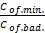 gdzie:C               ilość punktów, jakie otrzyma wybrana oferta i za kryterium: „cena”,c of. min         najniższa cena  oferty brutto spośród ofert niepodlegających odrzuceniu i   złożonych przez wykonawców, którzy nie podlegali wykluczeniu w danym etapie badania i oceny ofert,cof. bad           cena brutto oferty badanej.5. Zamawiający udzieli zamówienia wykonawcy, którego oferta odpowiada wszystkim wymaganiom określonym w ustawie Pzp oraz w niniejszej SWZ i została oceniona jako najkorzystniejsza w oparciu o podane w ogłoszeniu o zamówieniu i SWZ kryteria wyboru.6. Zamawiający wybiera najkorzystniejszą ofertę w terminie związania ofertą określonym w dokumentach zamówienia. 7. Jeżeli termin związania ofertą upłynął przed wyborem najkorzystniejszej oferty, zamawiający wzywa wykonawcę, którego oferta otrzymała najwyższą ocenę, do wyrażenia, w wyznaczonym przez zamawiającego terminie, pisemnej zgody na wybór jego oferty.8. W przypadku braku zgody, o której mowa w pkt 7., zamawiający zwraca się o wyrażenie takiej zgody do kolejnego wykonawcy, którego oferta została najwyżej oceniona, chyba że zachodzą przesłanki do unieważnienia postępowania.Informacje o formalnościach, jakie muszą zostać dopełnione po wyborze oferty w celu zawarcia umowy w sprawie zamówienia publicznegoZamawiający zawiera umowę̨ w sprawie zamówienia publicznego, z uwzględnieniem art. 577 pzp, w terminie nie krótszym niż̇ 5 dni od dnia przesłania zawiadomienia o wyborze najkorzystniejszej oferty, jeżeli zawiadomienie to zostało przesłane przy użyciu środków komunikacji elektronicznej, albo 10 dni, jeżeli zostało przesłane w inny sposób.Zamawiający może zawrzeć umowę w sprawie zamówienia publicznego przed upływem terminu, o którym mowa w ust. 1, jeżeli w postępowaniu o udzielenie zamówienia złożono tylko jedną ofertę̨.Wykonawca, którego oferta została wybrana jako najkorzystniejsza, zostanie poinformowany przez Zamawiającego o miejscu i terminie podpisania umowy. Zamawiający informuje, że dla każdej części zostanie podpisana oddzielna umowa, nawet 
w przypadku gdy wszystkie najkorzystniejsze oferty przedstawi jeden, ten sam Wykonawca. Wykonawca, o którym mowa w ust. 1, ma obowiązek zawrzeć umowę w sprawie zamówienia na warunkach określonych w projektowanych postanowieniach umowy, które stanowią Załącznik Nr 2 do SWZ. Umowa zostanie uzupełniona o zapisy wynikające ze złożonej oferty. Przed podpisaniem umowy Wykonawcy wspólnie ubiegający się o udzielenie zamówienia 
(w przypadku wyboru ich oferty jako najkorzystniejszej) przedstawią Zamawiającemu umowę regulującą współpracę tych Wykonawców. Jeżeli Wykonawca, którego oferta została wybrana jako najkorzystniejsza, uchyla się 
od zawarcia umowy w sprawie zamówienia publicznego Zamawiający może dokonać ponownego badania i oceny ofert spośród ofert pozostałych w postepowaniu Wykonawców albo unieważnić́ postępowanie.Pouczenie o środkach ochrony prawnej przysługujących WykonawcyŚrodki ochrony prawnej przysługują̨ Wykonawcy, jeżeli ma lub miał interes w uzyskaniu zamówienia oraz poniósł lub może ponieść́ szkodę̨ w wyniku naruszenia przez Zamawiającego przepisów pzp.Odwołanie przysługuje na:niezgodną z przepisami ustawy czynność́ Zamawiającego, podjętą̨ w postępowaniu 
o udzielenie zamówienia, w tym na projektowane postanowienie umowy;zaniechanie czynności w postępowaniu o udzielenie zamówienia, do której Zamawiający byłoby zobowiązany na podstawie ustawy.Odwołanie wnosi się do Prezesa Krajowej Izby Odwoławczej w formie pisemnej albo 
w formie elektronicznej albo w postaci elektronicznej opatrzone podpisem zaufanym.Na orzeczenie Krajowej Izby Odwoławczej oraz postanowienie Prezesa Krajowej Izby Odwoławczej, o którym mowa w art.519 ust.1pzp, stronom oraz uczestnikom postępowania odwoławczego przysługuje skarga do sądu. Skargę wnosi się do Sądu Okręgowego 
w Warszawie za pośrednictwem Prezesa Krajowej Izby Odwoławczej.Szczegółowe informacje dotyczące środków ochrony prawnej określone są w Dziale IX „Środki ochrony prawnej” pzp.Warunki udziału w postępowaniu Udział w postępowaniu publicznym mogą wziąć Wykonawcy, którzy: nie podlegają wykluczeniu na podstawie art. 108 ust. 1 oraz art. 109 ust. 1 pkt 1) 
i 4) ustawy Pzpspełniają warunki udziału w postępowaniu dotyczące:kompetencji lub uprawnień do prowadzenia określonej działalności, o ile wynika to z odrębnych przepisów. 1. wykonawca winien posiadać uprawnienia do wykonywania działalności gospodarczej w zakresie obrotu energią elektryczną, na podstawie koncesji wydanej przez Prezesa Urzędu Regulacji Energetyki, zgodnie z art. 32 ustawy z dnia 10 kwietnia 1997 r. – Prawo energetyczne,2. w przypadku wspólnego ubiegania się wykonawców  o zamówienie warunek z ppkt a) zostanie spełniony, jeżeli co najmniej jeden z wykonawców wspólnie ubiegających się o udzielenie zamówienia posiada uprawnienia do prowadzenia określonej działalności gospodarczej  i zrealizuje dostawy, do których realizacji te uprawnienia są wymagane,sytuacji ekonomicznej lub finansowej. Zamawiający nie wymaga spełnienia tego warunku zdolności technicznej lub zawodowej. Zamawiający nie wymaga spełnienia tego warunku Powierzenie wykonania części zamówienia podwykonawcom1. Wykonawca może powierzyć wykonanie części zamówienia podwykonawcy.Zamawiający żąda wskazania przez wykonawcę, w ofercie, części zamówienia, których wykonanie zamierza powierzyć podwykonawcom, oraz podania nazw ewentualnych podwykonawców, jeżeli są już znani.Zamawiający nie będzie badać, czy zachodzą wobec podwykonawcy niebędącego podmiotem udostępniającym zasoby podstawy wykluczenia, o których mowa w art.108 ust. 1 i art. 109 ust. 1 pkt 1) i 4) ustawy pzp. Jeżeli zmiana albo rezygnacja z podwykonawcy dotyczy podmiotu, na którego zasoby wykonawca powoływał się, na zasadach określonych w art.118 ust.1 ustawy pzp, w celu wykazania spełniania warunków udziału w postępowaniu, wykonawca jest obowiązany wykazać zamawiającemu, że proponowany inny podwykonawca lub wykonawca samodzielnie spełnia je w stopniu nie mniejszym niż podwykonawca, na którego zasoby wykonawca powoływał się w trakcie postępowania o udzielenie zamówienia. Przepis art.122 ustawy pzp stosuje się odpowiednio.Oferta wspólnaWykonawcy mogą wspólnie ubiegać się o udzielenie zamówienia.W przypadku, o którym mowa w pkt 1, wykonawcy ustanawiają pełnomocnika 
do reprezentowania ich w postępowaniu o udzielenie zamówienia albo do reprezentowania w postępowaniu i zawarcia umowy w sprawie zamówienia publicznego. Przepisy dotyczące wykonawcy stosuje się odpowiednio do wykonawców wspólnie ubiegających się o udzielenie zamówienia.Jeżeli została wybrana oferta wykonawców wspólnie ubiegających się o udzielenie zamówienia, zamawiający może żądać przed zawarciem umowy w sprawie zamówienia publicznego kopii umowy regulującej współpracę tych wykonawców.W odniesieniu do warunków dotyczących wykształcenia, kwalifikacji zawodowych lub doświadczenia wykonawcy wspólnie ubiegający się o udzielenie zamówienia mogą polegać na zdolnościach tych z wykonawców, którzy wykonają roboty budowlane lub usługi, do realizacji których te zdolności są wymagane.W przypadku, o którym mowa pkt 5, wykonawcy wspólnie ubiegający się o udzielenie zamówienia dołączają odpowiednio do oferty oświadczenie, z którego wynika, które roboty budowlane, dostawy lub usługi wykonają poszczególni wykonawcy.W przypadku wspólnego ubiegania się o zamówienie przez wykonawców, oświadczenie, o którym mowa art. 125 ust.1 ustawy pzp tj. oświadczenia 
o niepodleganiu wykluczeniu, spełnianiu warunków udziału w postępowaniu, składa każdy z wykonawców. Oświadczenia te potwierdzają brak podstaw wykluczenia oraz spełnianie warunków udziału w postępowaniu lub kryteriów selekcji w zakresie, 
w jakim każdy z wykonawców wykazuje spełnianie warunków udziału 
w postępowaniu lub kryteriów selekcji.Podmiotowe środki dowodowe.1.    Zamawiający wzywa wykonawcę, którego oferta została najwyżej oceniona do złożenia w wyznaczonym terminie, nie krótszym niż 5 dni od dnia wezwania następujących podmiotowych środków dowodowych:1) w celu potwierdzenia spełniania warunków udziału w postępowaniu wykonawca składa Oświadczenie: o posiadaniu ważnej Koncesji na obrót energią elektryczną – wg wzoru stanowiącego Załącznik nr 6 do SWZ.Zamawiający nie będzie żądał od wykonawcy, przedstawienia podmiotowych środków dowodowych, w zakresie podstaw wykluczenia z postępowania dot. art. 108 ust. 1 oraz art. 109 ust. 1 pkt 1) i 4) ustawy pzp. W zakresie nieuregulowanym SWZ, zastosowanie mają przepisy rozporządzenia Ministra Rozwoju, Pracy i Technologii z dnia 23 grudnia 2020r. w sprawie podmiotowych środków dowodowych oraz dokumentów lub oświadczeń,  jakich może żądać Zamawiający od Wykonawcy (Dz. U. 2020 r., poz. 2415).Informacje dotyczące wadium.Zamawiający nie wymaga wniesienia wadium. Zabezpieczenie należytego wykonania umowyZamawiający nie wymaga zabezpieczenia należytego wykonania umowy. Załączniki:Załącznik nr 1 – OPZ  Załącznik nr 1a – Parametry fotowoltaikiZałącznik nr 2 – Projektowane postanowienia umowyZałącznik nr 3 – Formularz ofertyZałącznik nr – Oświadczenie o nie podleganiu wykluczeniu oraz o spełnianiu warunków udziału w postępowaniu (Wykonawca)Załącznik nr 5 – 	Oświadczenie wykonawców wspólnie ubiegających się o udzielenie zamówieniaZałącznik nr 5a – Oświadczenie dotyczące przesłanek wykluczenia w zakresie przeciwdziałania wspieraniu agresji na Ukrainę i służących ochronie bezpieczeństwa narodowegoZałącznik nr 6 – Oświadczenie o posiadaniu ważnej koncesji na obrót energiąZałącznik nr 7 – Klauzula RODOL.p.KryteriumOpisWagaMaksymalna ilość punktów jaką może otrzymać wykonawca1.Cena oferty bruttoCena oferty (z podatkiem VAT) za realizację przedmiotu zamówienia100,00%100,00